Note:    1) Ensure that the equipment being submitted for Calibration are in proper working                                    condition.2) Calibration charges to be paid by Cash or DD/Cheque drawn in favour of “Testing &      Calibration Lab” payable at Mumbai.3) T& CL is not responsible if the Equipment is damaged during Calibration. (All possible       care will be taken during Calibration).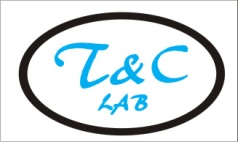 M/s. TESTING & CALIBRATION LABUnit No.204,Diamond Ind Est. No.2, Ketkipada Road, Near Toll Naka, Dahisar(E),Mumbai-400 068.Tele-Fax:022-28962552; Mobile:+919323279649.Website: www.test-cal.com ; email:info@test-cal.com; testingcalibrationlab@gmail.comM/s. TESTING & CALIBRATION LABUnit No.204,Diamond Ind Est. No.2, Ketkipada Road, Near Toll Naka, Dahisar(E),Mumbai-400 068.Tele-Fax:022-28962552; Mobile:+919323279649.Website: www.test-cal.com ; email:info@test-cal.com; testingcalibrationlab@gmail.comService  Request FormService  Request FormForm No: TCL/09/AF03-01.Rev.No:01                 Date  26-09-2013Details of  Organisation    ( Use  Block  Letters  Only)Details of  Organisation    ( Use  Block  Letters  Only)Details of  Organisation    ( Use  Block  Letters  Only)Details of  Organisation    ( Use  Block  Letters  Only)Details of  Organisation    ( Use  Block  Letters  Only)Name of  the  OrganisationAddressAddressContact PersonEmail IDContact  NumberTelephone:                              Mobile:Mobile:Mobile:Address where Report to be SentCollection of Report/sBy Customer  RepresentativeTo sent by post/courierReport in the name   & Address (Submit relevant letter)Customer Witness    (to be Charged extra) Required         YES / NO.Required         YES / NO.Required         YES / NO.Required         YES / NO.Customer Name & Signature with date.For Office  Use Only (To be filled by T & CL)For Office  Use Only (To be filled by T & CL)For Office  Use Only (To be filled by T & CL)Service Request No.Date:Job No.Date:Remarks if any :Signature.  CSCSignature.  CSCSignature.  CSC